ТРЕНЕРЫ МБУ «СШОР по настольному теннису»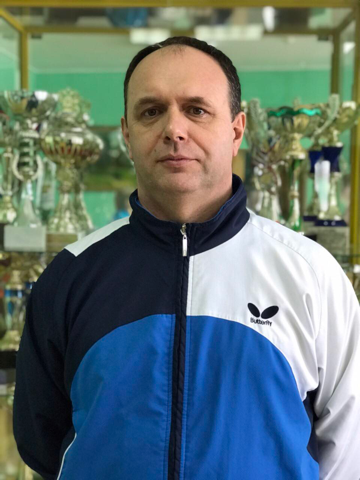 Адеянов Дмитрий Викторович, старший тренер, высшее физкультурное образование, высшая категория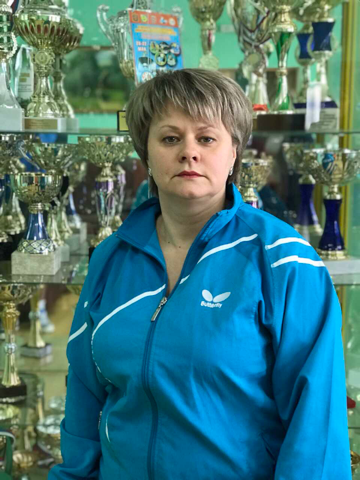 Кшняйкина Ольга Анатольевна тренер, высшее физкультурное образование, высшая категория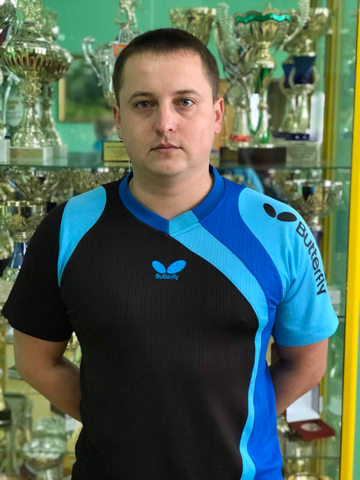 Деменок Олег Николаевич тренер, среднее специальное физкультурное образование, соответствует вторая категория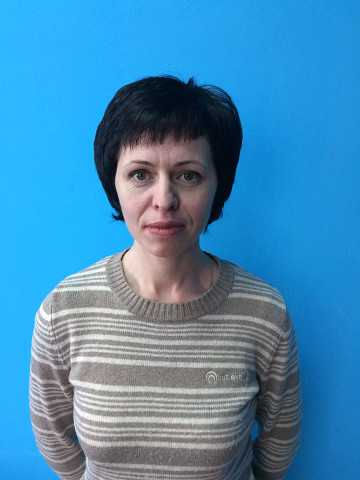 Адеянова Оксана Николаевна тренер, среднее специальное педагогическое образование, вторая категория 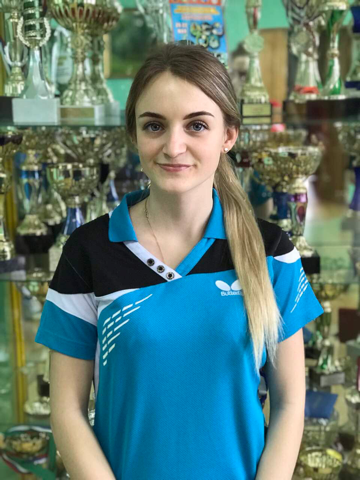 Соклакова Любовь Николаевна тренер, среднее специальное физкультурное образование, вторая категория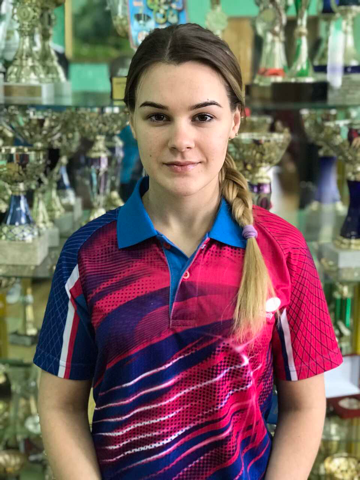 Соплякова Марина Александровна тренер, высшее физкультурное образование, соответствует занимаемой должности